PREGUNTAS DE APLICACIÓN DILUCIONES1_ Describa como prepararía 500 mL de una solución de H2SO4  1,75 M a partir de una solución concentrada de H2SO4  8,61 M. DESARROLLO_ Calculamos el volumen que debemos tomar de la solución acuosa de H2SO4 8,61 M C1 ∙ V1 = C2 ∙ V21,75 M ∙ 500 mL = 8,61 M ∙ V2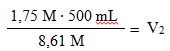 V2 = 101,6 mLPROCEDIMIENTO EXPERIMENTAL_ Usando una pipeta graduada, una propipeta se toman los 101,6 mL de la solución 8,61 M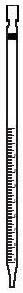 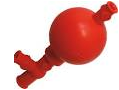 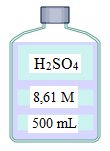 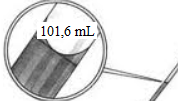 _ Luego se vierte el contenido (los 101,6 mL de solución acuosa de H2SO4 8,61 M) en un matraz de aforo de 500 mL.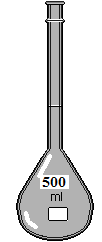 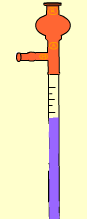 _ Se enrasa con agua destilada a 500 mL (Tal como lo indica la figura). Se agita el contenido dentro del matraz de aforo 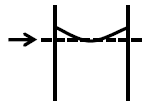 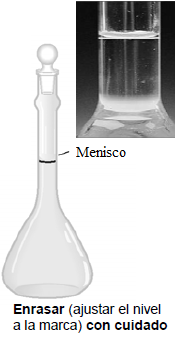 _ Finalmente, se tapa el matraz de aforo y se homogeniza.